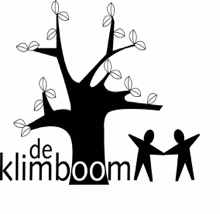 Uitnodiging MR vergadering Maandag 11 juni 201819.00 uur Agenda:Vaste punten:OpeningVaststellen agendaNotulen van de vorige vergadering Geen opmerkingen. Melissa zet de stukken op de site, nu deze zijn vastgesteld.Mededelingen uit het teamEr is een nieuwe collega voor de bobo groep aangenomen. Er zijn 7 reacties geweest op de vacature, 4 personen zijn er uitgenodigd. Deze leken allemaal geschikt. Er zijn er 2 uitgekozen om een proefles te geven, 1 heeft zich hiervan teruggetrokken. Na de proefles is de kandidaat als geschikt bevonden.Formatieplan nog wat bijzonderheden, komt later ter sprake.Anouk Pol is definitief geslaagd. Mooi!Eline Putten gaat trouwen vrijdag. Vanuit de OR/MR krijgt ze een dinerbon.Mededelingen uit de OVOuderbijdrage loopt goed. 3 gezinnen waar achteraan gebeld moet worden. Uiteindelijk gaat iedereen betalen.Kampgelden worden bij de OR gestort. School schiet voor. Klein verschil ten goede van de OR, dit houdt de OR. Dit komt later ten goede.OR is druk met het pleinfeest. Lijkt erg leuk te worden!A4D: algemeen positieve geluiden, na de eerste horde negatieve geluiden met name vanuit groep 1 ouders. Aantal ouders hebben Ludo benaderd, allemaal sportief opgepakt. Ouders gaven aan dat het prettiger was zonder zoveel ouders. Complimenten vanuit ouders hoe de berichten zijn verspreid tijdens het ‘slechte’ weer. Iedereen was goed op de hoogte door groepsapp alle meelopende ouders en de Parro. Kind-ouder ratio onderbouw meer dan zat, bovenbouw te weinig. Ouders minder zichtbaar, eventueel volgend jaar ook een hesje aantrekken.Op het verzamelplein chaotisch, met name de eerste dag. Hesjes waren niet goed uitgedeeld. Heeft er misschien ook mee te maken dat de eerste dag niet doorging en ouders / begeleiders zich anders hadden ingesteld. Tweede dag moest er ineens vlot weg terwijl nog niet elke groep compleet was.Lydia gaat nog met de OR zitten. Niet passend dat er naast de route een soort van ‘mascottes’ langs de kant staan (en nog snoep uitdelen). Kan de organisatie hier iets in betekenen?Tip voor in de brief: doe geen rugzak om maar een heuptasje. Snoep is echt niet nodig, drinken eigenlijk ook niet per se. Rugzak is ook erg warm. Stukken GMR zie bijlageWat doen we met de stukken? Binnen onze stichting wordt er veel aan de scholen zelf overgelaten. Voorlopig houden we het bij het doorlezen van de notulen.Er is een vacature nu binnen de GMR. Vacature groep 6-7Al behandeld.Definitieve versie 5 gelijke dagen modelAanvullingen die gemaakt zijn, zijn tekstueel nogmaals doorgenomen. Laatste gedeelte losgekoppeld van de rest van het bestand. En nog twee zinnen weggelaten die geen toegevoegde informatie geven.28 juni wordt hij met collega’s gedeeld, daarna wordt hij aan ouders medegedeeld. MR hoeft dit niet nogmaals in te zien.Kinderopvang zou al communiceren. Dit is nog niet gebeurd. Peter heeft gebeld als ouder. Er wordt bewust gewacht met communiceren vanuit de kinderopvang. Er zijn geluiden dat er meerdere scholen overgaan naar een ander rooster, willen ze eenmalig communiceren. Marjolein heeft al een offerte voor komend schooljaar ontvangen. Ze hebben blijkbaar alles wel scherp. A4D Al behandeld.Schilderen onderkant muren / onderhoud schoolEr komt marmoleum op de muur (voor de helft). Nieuwe vloer in de hallen. Er is een werkgroep voor een nieuwe inrichting hallen en lokalen. Nieuwe groep krijgt de nieuwe inrichting, nieuwe tijd en Jenaplan wordt hierin meegenomen. Hier is de school volop mee bezig. Gaat waarschijnlijk na de zomervakantie gebeuren (kalenderjaar 2018 gebudgetteerd).Maria, Tim, Anouk en Astrid zitten in de werkgroep.Teamkamer wordt ook op den duur opnieuw ingericht. Gang van zaken rondom schoolIs momenteel rustig. Op kort termijn gaat Ludo met conciërge van de Zevensprong en onderwijsbeleid lampen in orde gemaakt. Mocht er iets gebeuren, melding maken bij de wijkagent.Peter loopt met regelmaat met de hond even langs het plein. Als er jongeren zijn, spreekt hij deze aan. Dit lijkt goed te werken. Wellicht een oproep doen in de Klimfo naar ouders toe om te stimuleren dit ook te doen.Inzet middelen werkdruk verlaging Die middelen zijn er: 42.456 euro. Team wil graag een leraarondersteuner. Anders graag een onderwijsassistent. De school moeten een geschikte persoon zoeken. Pilot draaien met pedagogische professional (student, talentprogramma vanuit de SKO, niveau 5). Soort event manager. Zitten tussen assistent en ondersteuner in. We hopen werkdrukverlichting te verzorgen. Grootste struikelblok: we komen niet toe aan de zorg voor onze leerlingen. We moeten nu gaan werven. Iedereen is nu op zoek en niet iedereen is geschikt. Er zijn wel ideeën voor de uitvoering, maar deze zijn nog niet concreet genoeg. Het wordt en-en. 1 onderwijsassistent op 13 groepen is niet genoeg. Middelen zijn structureel, voor de komende jaren. Vacature GMRHoeft geen MR lid te zijn. Delen in de volgende Klimfo.Formatieplan: Deze is al gedeeld met de ouders. Via de mail door de MR akkoord bevonden. Marleen Zwama als nieuwe leerkracht ingevuld. Melissa neemt 1 dag ouderschap verlof op. Danielle neemt onbetaald verlof op voor studie komend jaar. Loes trekt haar ouderschapsverlof door, werkt 2 dagen.Starterscoach en innovatiecoach: nog niet bekend of dit door gaat. Levert een extra dag op voor onze school omdat Marloes dit in haar ambulante uren invult.SchoolfotograafEen mail naar de MR gestuurd, een ‘ boze’ reactie van een ouder over de veiligheid die in het geding kwam over de broer/zussen foto. Is dit iets voor de MR? Advies om met Ludo contact op te nemen. Ludo is door ons op de hoogte gebracht en hij staat open voor een gesprek. MR vindt veiligheid ook belangrijk, dit is het enige signaal dat wij hebben gekregen. De directie staat open voor een gesprek.Ingekomen en uitgaande post-Vervanging Sander / rolverdeling volgend jaarNieuwe oproep in de Klimfo komende vrijdag. Twee weken mogelijkheid om aan te melden. In Klimfo 12 worden de voorstellingen gedaan van mogelijk nieuwe kandidaten. Dan 1 week om te stemmen via monkey (digitale stemming). Week erna, laatste schoolwerk, voorstellen nieuw MR lid.Rondvraag / w.v.t.t.kJaarverslag MR: als bijlage versturen met de Klimfo. Marjolein maakt het jaarverslag. In de komende Klimfo komt een oproep voor de jaarvergadering. Opgave bij Ludo, bij meer dan 4 gaat de vergadering door. Deze staat gepland op 9 juli.Portal: Sander moet afgesloten worden en een nieuw lid moet toegang krijgen. Dit kunnen we aan Tim doorgeven.Sluiting